Class/Subject: Philosophy Lesson 19: “Conclusion of Aesthetics Unit” Objective(s): SWBAT ask a series of philosophical questions in relation to classic pieces of art. SWBAT summarize what they’ve learned in this unit through a journal entry. Unit- “AESTHETICS”Philosophical Quote of the Day: “The mind of man possesses a sort of creative power on its own; either in representing at pleasure the images of things in the order and manner in which they were received by the senses, or in combining those images in a new manner, and according to a different order. This power is called imagination.” 
― Edmund Burke, A Philosophical Enquiry into the Origin of our Ideas of the Sublime and BeautifulPhilosophical Video of the Day: Edmund Burke on the Sublime vs. the Beautiful: https://www.youtube.com/watch?v=t0fHjIPpR-QKey Points of the Day: There are several questions in relation to Aesthetics that need to be answered to fully appreciate a piece of art. Take an art medium you enjoy and ask yourself the questions that are found on the worksheet from the Moodle page. Journal Entry: NONE- PREPARE FOR THE EXAMFeatured Philosopher and Supplemental Reading:  Edmund Burke, “A Philosophical Inquiry into the Origin of our Ideas of the Sublime and Beautiful”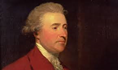 Edmund Burke PC was an Irish statesman born in Dublin; author, orator, political theorist, and philosopher. His treatise on what is sublime and beautiful still resonates with 21st century evaluators of art.